MOÇÃO Nº 478/2019Manifesta apelo ao Poder Executivo Municipal para reforço em pintura de solo de trânsito na extensão da Rua da Cachoeira e avenidas Orlando Geisel, no bairro 31 de março, neste município.Senhor Presidente,Senhores Vereadores, CONSIDERANDO que este vereador vem sendo procurado por munícipes residentes dos bairros São Joaquim, 31 de março, e H. Ângelo Giubina, para intermédio junto a este Poder Executivo Municipal no que tange reforço em pinturas de solo de trânsito na extensão desta rua e av.CONSIDERANDO que tal pedido é embasado no fato de que as pinturas estão defasadas, sendo que a atual situação está motivando no desrespeito às leis de trânsito vigente, pois muitos condutores não as cumprem;CONSIDERANDO que, havendo pinturas de solo de transito na referida rua, os problemas com o descumprimento das leis de trânsito vigente seriam resolvidos;CONSIDERANDO que, a defasagem das pinturas de solo de trânsito, esta trazendo transtornos aos moradores dos bairros e também os alunos que saem da escola correm risco de ser atropelados, consequentemente aumentando a sensação de insegurança e o risco de acidentes;CONSIDERANDO por fim que é necessário que seja revisto este cenário por parte da Administração Municipal, para que cada vez mais sejam prestados aos cidadãos serviços de excelência, principalmente no setor da segurança, onde a vida é o maior bem, e um atendimento rápido pode salvar essas vidas;Ante o exposto e nos termos do Capítulo IV do Título V do Regimento Interno desta Casa de Leis, a CÂMARA MUNICIPAL DE SANTA BÁRBARA D’OESTE, ESTADO DE SÃO PAULO, apela ao Poder Executivo Municipal para reforço em pintura de solo de trânsito na extensão de toda as rua e avenidas citado a cima, no bairro 31 de março, Plenário “Dr. Tancredo Neves”, em 12 de junho de 2.019.Jesus Vendedor -Vereador-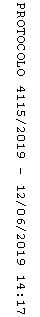 